Activité : Résoudre dans  les équations suivantes :Discuter selon les valeurs de les solutions des équations suivantes :Activité Résoudre dans  les inéquations suivantes :Activité : Résoudre dans  les inéquations suivantes :Compléter le tableau suivant en utilisant .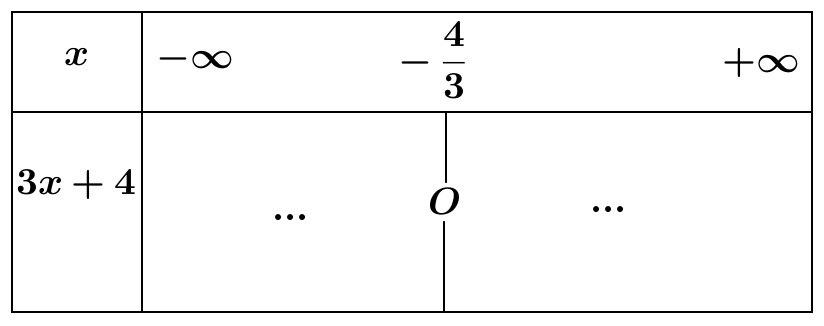 Le tableau au-dessus est appelé tableau de signe du binôme .Donner le tableau de signe de .Application: Exercice  de la série.On pose .Poser le tableau de signe de et .En déduire le signe de  .En déduire les solutions de l’inéquation  .Exercice : Exercice  de la série.Résoudre dans les inéquations suivantes :Activité : a)-Vérifier que : b)- En déduire les solutions de l’équation : .L’écriture   est appelée l’écriture canonique du polynôme  .Donner l’écriture canonique du polynôme  puis résoudre l’équation .Application:Résoudre dans  les équations suivantes :Exercice : Exercice  de la série.Résoudre dans l’équation En déduire les solutions des équations suivantes :Application:Factoriser, si possible, les polynômes suivants :Exercice : Exercice  de la série.Factoriser les polynômes  et .Résoudre l’equation: Application:Sachant que   et une solution de , trouver la deuxième solution.Résoudre le système suivant: .Application:Donner le tableau de signe de polynômes suivants :En déduire les solutions des inéquations suivantes : Application:Parmi les couples , déterminer ceux qui vérifient l’équation .Déterminer le nombre pour que le couple soit une solution de .Résoudre dans  les équations suivantes :Activité :Résoudre dans  le système suivant : .Application: Exercice  de la série.Résoudre dans les systèmes :a)-Résoudre dans le système: b)-En déduire les solutions des systèmes :Activité :On considère la droite d’équation : .Construire la droite dans un repère orthonormé.Parmi les couples , déterminer ceux qui vérifient l’inéquation .Résoudre dans l’inéquation Application:Résoudre dans les inéquations :En déduire les solutions du système :    Devoir maison N°3 Exercice  Résoudre dans l’équation.Résoudre dans l’inéquation.On considère le polynômeVérifier que  est une racine de .En déduire une factorisation de .Résoudre dans l’équation .En déduire les solutions de l’equation .Résoudre dans  l’équation .Exercice  Résoudre dans les systèmes :a)-Résoudre dans le système: b)-En déduire les solutions des systèmes :Problème  Un père a 25 ans de plus que son fils et le produit de leurs âges est de 116. Calcule les âges du père et du fils.  Les équations 